GÖLÜ ÖZLEYEN BALIKLAR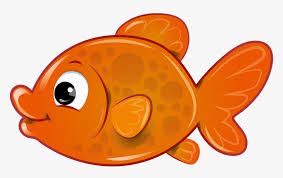 Zamanın birinde dağların arasında güzel, masmavi bir göl varmış. Bu gölde birçok balık yaşarmış. Balıklar birlikte oyunlar oynar, sohbet eder, acıkınca yemek yerlermiş. Bir gün göle yakın bir fabrika pis sularını göle dökmüş. Pis sular gölün her tarafına yayılmış. O gün balıklar gözlerinin acıdığını fark etmişler. Bazıları kirli göl suyunu yutmuş ve hastalanmış. Bilge alabalık herkesin kıyıya gidip çırpınmasını söylemiş. Böylece insanlar onları fark edip kurtarabilirmiş. Balıklar denileni yapmış ve gölün kenarına gidip çırpınmışlar. Orada piknik yapanlar balıkları görünce çok şaşırmışlar ve köydeki herkesi çağırmışlar. Herkes elinde su dolu bir kavanoz ve kapla gelmiş. Köyün muhtarı herkese bir balık vermiş ona iyi bakmalarını istemiş. Göl temizlenene kadar tüm balıklar evlere dağıtılmış. Balıklar artık evde güvendeymiş. Küçük akvaryumlarda yaşıyorlarmış. Evin çocukları onlara yem veriyor hem de onlarla oynuyormuş. İlk günler eğlenceli geçmiş. Bir süre sonra balıklar küçük akvaryumun içinde sıkılmaya başlamışlar. Akvaryumda yalnız olmak hiç güzel değilmiş. Gölü, arkadaşlarını ve oynadıkları oyunları özlemişler. Bazıları üzgün üzgün yüzmeye, bazıları hep uyumaya, bazıları da sinirli sinirli gezmeye başlamış. Köydeki herkes bu duruma çözüm aramak için toplanmış. Küçük bir çocuk demiş: "Biz çocuklar balıklarla daha çok oynayalım. " Başka bir çocuk: "Bence onlara gölle ilgili hikayeler anlatalım böylece kendilerinin orada hayal eder ve sevinirler. " Başka çocuk da: "Bence akvaryuma her gün yeni farklı renkte bir taş koyalım böylece onunla oynarlar. " En küçük çocuk: "Bence her evdeki balık diğer evdeki balıklara mektup yazsın böylece arkadaşlıkları devam eder. " demiş. Büyükler çocuklardan gelen fikirlerin hepsini çok beğenmiş. Ertesi gün çocuklar balıklarla daha çok oynamış, onlara göl hikayesi anlatmışlar ve renkli taşlar vermişler. Balıklar diğer evdeki balık arkadaşlarına mektup yazmışlar. Balıkların neşesi hızla yerine gelmiş. Bir süre sonra muhtar artık gölün temizlendiğini duyurmuş. Tüm çocuklar akvaryumları ile koşarak göle gitmiş. Balıklar neşe ile göle atlamışlar. Gölde özgürce yüzüp arkadaşları ile eski oyunları neşe ile oynamışlar.